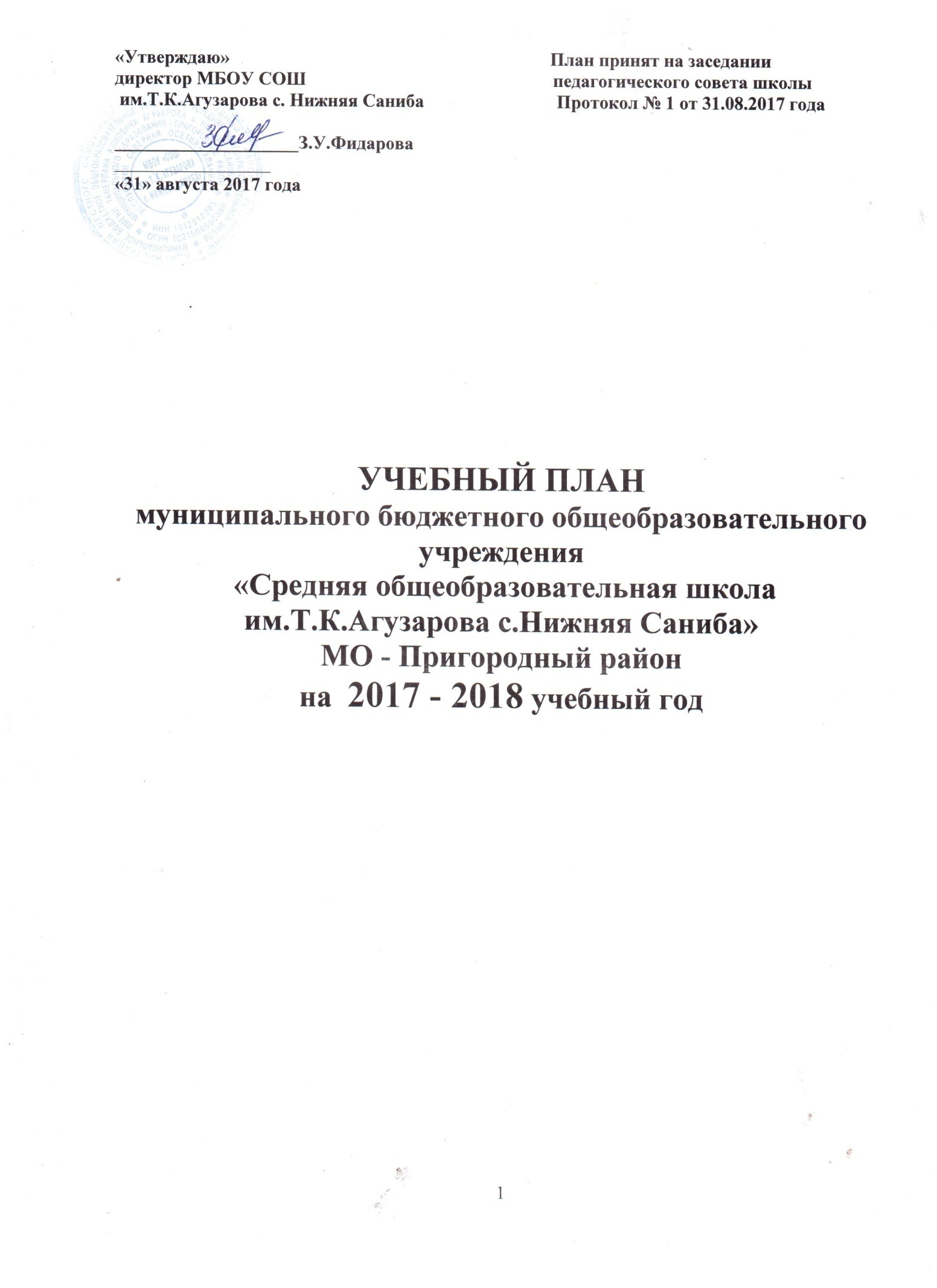 Пояснительная запискак учебному плану МБОУ «СОШ им.Т.К.Агузарова с.Нижняя Саниба»на 2017-2018 учебный годУчебный план МБОУ «СОШ им.Т.К.Агузарова с.Нижняя Саниба» разработан на основе инструктивно-методического  письма «О формировании учебных планов образовательных организаций Республики Северная Осетия-Алания, реализующих основные общеобразовательные программы, на 2017/18 учебный год»Учебный план школы на 2017-2018 учебный год разработан на основе следующих документов:Федеральным Законом от 29 декабря 2012 года № 273 «Об образовании в Российской Федерации»; Законом Республики Северная Осетия-Алания от 27 декабря 2013 года № 61-РЗ «Об образовании в Республике Северная Осетия-Алания»;приказом Министерства образования Российской Федерации от 9 марта 2004 г. № 1312 «Об утверждении федерального базисного учебного плана и примерных учебных планов для образовательных учреждений Российской Федерации, реализующих программы общего образования» (в ред. Приказов Минобрнауки РФ от 20.08.2008 N 241, от 30.08.2010 N 889, от 03.06.2011 N 1994, от 01.02.2012 N 74) (далее – ФБУП-2004);приказом Министерства образования и науки Российской Федерации от 6 октября 2009 г. № 373 «Об утверждении и введении в действие федерального государственного образовательного стандарта начального общего образования (в ред. приказов   Минобрнауки России от 26.11.2010 N 1241, от 22.09.2011 N 2357, от 18.12.2012 N 1060);приказом Министерства образования и науки Российской Федерации от 05.03.2004 г. №1089 «Об утверждении федерального компонента государственных образовательных стандартов начального общего, основного общего и среднего (полного) общего образования (далее – ФКГОС)  (для VIII-XI (XII) классов);приказом Министерства образования и науки Российской Федерации от 17.12.2010 г. №1897 «Об утверждении федерального государственного образовательного стандарта основного общего образования» (для V-VII классов образовательных организаций, а также для VIII-IX классов общеобразовательных организаций, участвующих в апробации ФГОС ООО в 2017/2018 учебном году);приказом Министерства образования и науки Российской Федерации от 18 июля 2002 г. № 2783 «Об утверждении Концепции профильного обучения на старшей ступени общего образования»;приказом Министерства образования и науки Российской Федерации от 31.03.2014г.  № 253 «Об утверждении федерального перечня учебников, рекомендованных к использованию при реализации имеющих государственную аккредитацию образовательных программ начального общего, основного общего, среднего общего образования»;приказом Министерства образования и науки Российской Федерации от 09.06.2016г.  № 699  «Об утверждении перечня организаций, осуществляющих выпуск учебных пособий, которые допускаются к использованию при реализации имеющих государственную аккредитацию образовательных программ начального общего, основного общего, среднего общего образования»;  приказом Министерства образования и науки Российской Федерации от 30.08.2013 г. №1015 «Об утверждении Порядка организации и осуществления образовательной деятельности по основным общеобразовательным программам – образовательным программам начального общего, основного общего и среднего общего образования»;постановлением Главного государственного санитарного врача Российской Федерации от 29 декабря 2010г. № 189 «Об утверждении СанПиН 2.4.2.2821-10 «Санитарно-эпидемиологические требования к условиям и организации обучения в общеобразовательных учреждениях» (в редакции изменений №3, утвержденных постановлением Главного государственного санитарного врача Российской Федерации от 24 ноября 2015 г. № 81);письмом Министерства образования и науки Российской Федерации от 12 мая 2011г. № 03-296 «Об организации внеурочной деятельности при введении федерального государственного образовательного стандарта общего образования»;письмом Министерства образования Российской Федерации от 31 октября 2003г. № 13-51-263/123 «Об оценивании и аттестации учащихся, отнесенных по состоянию здоровья к специальной медицинской группе для занятий физической культурой»;письмом Министерства спорта, туризма и молодежной политики Российской Федерации от 13 сентября 2010г. № ЮН-02-09/4912, Министерства образования и науки Российской Федерации от 7 сентября 2010 г. № ИК-1374/19 «О методических указаниях по использованию спортивных объектов в качестве межшкольных центров для проведения школьных уроков физической культуры и внешкольной спортивной работы»;письмом Министерства образования Российской Федерации от 20 апреля 2004г. № 14-51-102/13 «О направлении Рекомендаций по организации профильного обучения на основе индивидуальных учебных планов обучающихся»;письмом Министерства образования Российской Федерации от 4 марта 2010г. № 03-413 «О методических рекомендациях по организации элективных курсов»;письмом Министерства образования Российской Федерации от 26 июня 2012г. №03-ПГ-МОН-10430 «Об изучении предмета Технология»;письмом Министерства образования и науки Российской Федерации от 22 августа 2012г. №  08-250 «О введении учебного курса ОРКСЭ»;письмом Министерства образования и науки Российской Федерации от 25 мая 2015 г. №08-761 «Об изучении предметных областей: «Основы религиозных культур и светской этики» и «Основы духовно-нравственной культуры народов России». Региональный (национально-региональный) компонент учебного плана предполагает изучение следующих учебных предметов: «Осетинский язык», «Осетинская литература», «История Осетии», «География Осетии», «Традиционная культура осетин». Учебные предметы регионального (национально-регионального) компонента направлены на реализацию: программы «Родной язык и Родная литература для 1-11 классов», утвержденной Министерством общего и профессионального образования Республики Северная Осетия – Алания в 2005 г.; программы «Родной  язык для 1-11 классов», утвержденной Министерст-вом образования и науки Республики Северная Осетия – Алания в 2012 г.;программы «История Осетии», утверждённой Министерством образования и науки Республики Северная Осетия - Алания в 2006 г.;программы «Осетинский язык как второй», утвержденной Министерством образования и науки Республики Северная Осетия - Алания в 2009 г.;программы «Традиционная культура осетин», утвержденной Министерством образования и науки Республики Северная Осетия – Алания в 2012 г.программы «География Республики Северная Осетия» для 8-9 классов общеобразовательных школ.      Учебный план МБОУ «СОШ им.Т.К.Агузарова с.Нижняя Саниба»  на 2017/18 учебный год обеспечивает выполнение гигиенических требований к режиму образовательного процесса, установленных СанПиН 2.4.2.2821-10 «Санитарно-эпидемиологические требования к условиям и организации обучения в общеобразовательных учреждениях», утвержденных постановлением Главного государственного санитарного врача Российской Федерации от 29.12.2010 №189 (далее – СанПиН 2.4.2.2821-10 и предусматривает:4-летний нормативный срок освоения образовательных программ начального общего образования для I-IV классов;5-летний нормативный срок освоения образовательных программ основного общего образования для V-IX классов;2-летний нормативный срок освоения образовательных программ среднего общего образования для X-XI классов.Учебный год в образовательной организации начинается 01.09.2017 года.Образовательная недельная нагрузка  равномерно распределили  в течение учебной недели, при этом объем максимальной допустимой нагрузки в течение дня составляет:-для обучающихся 1-х классов - 4 урока и 1 день в неделю – 5 уроков, за счет урока физической культуры;-для обучающихся 2-4 классов – не более 5 уроков, и один раз в неделю 6 уроков за счет урока физической культуры при 6-ти дневной учебной неделе;-для обучающихся  5-6 классов – не более 6 уроков;      -для обучающихся  7-11 классов - не более 7 уроков.Продолжительность урока (академический час) во 2-11 классах равна 40 минут. Обучение в 1-м классе осуществляется с соблюдением следующих дополнительных требований:учебные занятия проводятся по 5-дневной учебной неделе и только в первую смену; использование «ступенчатого» режима обучения в первом полугодии (в сентябре, октябре по 3 урока в день по 35 минут каждый, в ноябре-декабре по 4 урока по 35 минут каждый; январь – май – по 4 урока по 40 минут каждый);рекомендуется организация в середине учебного дня динамической паузы продолжительностью не менее 40 минут; обучение проводится без балльного оценивания знаний обучающихся и домашних заданий;дополнительные недельные каникулы в середине третьей четверти при традиционном режиме обучения. (СанПиН 2.4.2.2821-10, п. 10.10).Для удовлетворения биологической потребности в движении независимо от возраста обучающихся рекомендуется проводится  3 учебных занятий физической культурой (в урочной форме) в неделю, предусмотренных в объеме общей недельной нагрузки.I.Начальное общее образование.           МБОУ «СОШ им.Т.К.Агузарова с.Нижняя Саниба» реализует  основные образовательные программы начального общего образования в соответствии с ФГОС НОО.     Учебный план для 1 - 4 классов ориентирован на 4-летний нормативный срок освоения образовательных программ начального общего образования. Продолжительность учебного года: 1 класс - 33 учебные недели, 2 - 4 классы - не менее 34 учебных недель. Для учащихся 1 классов максимальная продолжительность учебной недели составляет 5 дней.1-4 классы работают по программе «Школа России».Основная образовательная программа начального общего образования в 1, 2, 3,4 классах реализуется через учебный план и внеурочную деятельность.Национально – региональный компонент в учебном плане учтен полностью.  На родной (осетинский) язык и родную (осетинскую) литературу в 1, 2 ,3,4 классе отведено 3 часа.  К обязательному количеству часов  во   2 и 3 классах  добавлено по одному часу из части,  формируемой  участниками  образовательного процесса. Часы распределены в расписании и ведутся в первой половине дня.   В учебный план IV класса включен 1 час в неделю (34 часа в год) на изучение учебного предмета «Основы религиозных культур и светской этики» (далее - ОРКСЭ).Учебный предмет «Окружающий мир (человек, природа, общество)» в 4 классе изучается интегрированным курсом с «Историй Осетии» в объеме 17 часов в год.                      Форма промежуточной аттестации обучающихся Промежуточная аттестация – это установление уровня достижения результатов освоения учебных предметов, курсов, дисциплин (модулей), предусмотренных образовательной программой.Промежуточная аттестация проводится, начиная со второго класса.Сроки проведения годовой промежуточной аттестации в МБОУ «СОШ им.Т.К.Агузарова с.Нижняя Саниба» устанавливаются календарным учебным графиком школы. На основании Положения МБОУ «СОШ им.Т.К.Агузарова с.Нижняя Саниба» «О формах, периодичности, порядке текущего контроля успеваемости и промежуточной аттестации обучающихся» годовая промежуточная аттестация обучающихся 2-4-х классов проводится по каждому учебному предмету с учетом его специфики и представлена в таблице: Недельный  учебный план для 1-4классов, реализующего основную     образовательную программу начального общего образования.			                 II.ОСНОВНОЕ ОБЩЕЕ ОБРАЗОВАНИЕУчебный план для 5 - 9 классов  в МБОУ «СОШ им.Т.К.Агузарова                            с.Нижняя Саниба» ориентирован на 5-летний нормативный срок освоения образовательных программ основного общего образования.                                                               Продолжительность учебного года - 35 учебных недель в год.  В 2017/18 учебном году реализация федерального государственного образовательного стандарта основного общего образования осуществляется в 5-7 классах .Для данной категории учебных классов разработан учебный план на основе Примерной основной образовательной программы основного общего образования.Учебный план 5-7 классов,реализующих образовательную программу                                                               основного общего образования   в соответствии с ФГОС ОООВ 2017/18 учебном году реализация федерального государственного образовательного стандарта основного общего образования осуществляется в 5-7 классах.Учебный план образовательной организации составлен в расчете на весь учебный год, включая различные недельные учебные планы с учетом специфики календарного учебного графика образовательной организации.При разработке учебного плана  использован вариант 4 базисного учебного плана для общеобразовательных организаций, в которых обучение ведётся на русском языке, но наряду с ним изучается осетинский язык, представленный в Примерной основной образовательной программе основного общего образования на www.fgosreestr.ruУчебный план состоит из двух частей: обязательной части и части, формируемой участниками образовательных отношений.Обязательная часть примерного учебного плана определяет состав учебных предметов обязательных предметных областей для всех имеющих по данной программе государственную аккредитацию образовательных организаций, реализующих образовательную программу основного общего образования, и учебное время, отводимое на их изучение по классам (годам) обучения. Часть примерного учебного плана, формируемая участниками образовательных отношений, определяет время, отводимое на изучение содержания образования, обеспечивающего реализацию интересов и потребностей обучающихся, их родителей (законных представителей), педагогического коллектива образовательной организации.Время, отводимое на данную часть примерного учебного плана используется для:увеличения учебных часов, предусмотренных на изучение отдельных учебных предметов обязательной части; введение специально разработанных учебных курсов, обеспечивающих интересы и потребности участников образовательных отношений, в том числе этнокультурные;другие виды учебной, воспитательной, спортивной и иной деятельности обучающихся.В 5-7 классах  1 час в неделю части учебного плана, формируемой участниками образовательных отношений, используется для увеличения часов учебного предмета  «Родной  язык» .-В 7-м классе 1 час в неделю за счет части учебного плана, формируемой участниками образовательных отношений, используется для увеличения часов учебного предмета «Биология», в связи с тем, что учебники по биологии, рекомендованные к использованию в соответствии с федеральным перечнем учебников, рассчитаны на 2 часа в неделю1 час в 5 классе используется на преподавание предмета «История Осетии», обеспечивающий интересы и потребности участников образовательных отношений, в том числе этнокультурные6-дневный режим работы. Продолжительность учебного года основного общего образования составляет 34 недель.Минимальное число часов в неделю в 5,6,7  классах при 34 учебных неделях составляет 32, 33, 35  часа соответственно. Продолжительность урока в основной школе составляет 40 минут.Учебный план (недельный)для 5-7 классов  (вариант № 4)Учебный план для VIII-IX классов составлен на основе ФБУП -2004.      Для 8-9 классов школы, реализующих федеральный и национально-региональный компоненты государственного образовательного стандарта (2004г.)   разработан  учебный план.Учебный план для 8 - 9 классов ориентирован на 2-летний нормативный срок освоения образовательных программ основного общего образования. Учебный план разработан  по варианту 1 – для образовательных учреждений с русским языком обучения.  Часы учебного предмета "Технология" в 9 классе передаются в компонент образовательного учреждения для организации предпрофильной подготовки обучающихся.Предмет «Информатика и ИКТ» не предполагает деление на два предмета. Как самостоятельный учебный предмет федерального компонента «Информатика и ИКТ» представлена с 8 класса по 1 часу в неделю, и в 9 классе - по 2 часа в неделю.Учебный предмет «Искусство» изучается в 7 классе два часа в неделю, построен по модульному принципу и включает разделы «Изобразительное искусство» и «Музыка». Данные разделы  изучаются как отдельные учебные предметы «Изобразительное искусство» (1 час в неделю) и «Музыка» (1 час в неделю). В 8 – 9 классах учебный предмет «Искусство» изучается по одному часу в неделю и является интегрированным. Программа данного курса рассчитана на два года обучения.Преподавание в основной школе (в 7-8 классах) учебного предмета «Технология» строится по модульному принципу с учетом возможностей образовательного учреждения . Количество часов, отведенных на изучение данного предмета, не может быть меньше, чем закреплено в федеральном базисном учебном плане: 2 часа в неделю 7 классе, 1 час в неделю в 8 классе.  В 8 классе в рамках учебного предмета «Технология» в качестве учебного модуля изучается учебный предмет «Черчение и графика».Учебный предмет "Основы безопасности жизнедеятельности" вводится для изучения на ступени основного общего образования. На его освоение отведен 1 час в неделю в VIII классе. Третий час учебного предмета "Физическая культура" необходимо использовать на увеличение двигательной активности и развитие физических качеств обучающихся, внедрение современных систем физического воспитания.Учебный предмет «География» в 8 и 9 классах изучается интегрированным курсом с «Географией Осетии».Учебный план  для 7 - 9 классов ориентирован на 3-летний нормативный срок освоения образовательных программ основного общего образования. Продолжительность учебного года -35 учебных недель в год.  Компоненты образовательной организации отведены  на изучение:в 8 классе -1 час на изучение  предмета «Традиционная культура осетин» ; 9 классе -  1 час выделен на изучение   предмета «Традиционная культура осетин»  . Учебный предмет «Искусство» изучается в 5 – 7 классах по два часа в неделю, построен по модульному принципу и включает разделы «Изобразительное искусство» и «Музыка». Данные разделы изучаются как отдельные учебные предметы «Изобразительное искусство» (1 час в неделю) и «Музыка» (1 час в неделю) В 8-9 класса предмет «Искусство»  изучается по1 часу в неделю является интегрированным. Программа рассчитана на два года обучения.Учебный предмет "Основы безопасности жизнедеятельности" вводится для изучения на ступени основного общего образования. На его освоение отведен 1 час в неделю в VIII классе. Учебный предмет «География » в 9 классах изучается интегрированным курсом с «Географией Осетии» в объеме 17,5 часов в год.Учебный предмет «Черчение и графика» изучается в 8 классе в качестве учебного модуля в рамках учебного предмета «Технология»Часы учебного предмета "Технология" в 9 классе передаются в компонент образовательного учреждения для организации предпрофильной подготовки обучающихся.  Элективные курсы  в 9 классе  ведутся по:    по русскому языку «ОГЭ: курс подготовки к экзамену в новой форме»                                             по алгебре  - «Практикум по решению  разноуровневыхзадач по математике к ГИА.»Рабочие программы к элективным курсам  утверждены директором школы .Профориентационная работа в 9 классе организовывается 7 уроком  за счет классного часа.Учебный план (недельный)для 8-9 классов  (вариант № 1)Формы промежуточной аттестации обучающихсяПромежуточная аттестация – это установление уровня достижения результатов освоения учебных предметов, курсов, дисциплин (модулей), предусмотренных образовательной программой.Сроки проведения годовой промежуточной аттестации в МБОУ «СОШ им. Т.К.Агузарова с.Нижняя Саниба» устанавливаются календарным учебным графиком школы.На основании Положения МБОУ «СОШ им. Т.К.Агузарова с.Нижняя Саниба» «О формах, периодичности, порядке текущего контроля успеваемости и промежуточной аттестации обучающихся» годовая промежуточная аттестация обучающихся 5-9-х классов проводится по каждому учебному предмету с учетом его специфики и представлена в таблице:Дифференцированный зачет – это зачет по результатам которого ставится оценка;* Интегрированный зачет -это «суммирование» итогов текущего контроля успеваемости учащихся в течение учебного года (отметки за контрольные работы, тесты, проверочные работы, контрольные практические работы, сочинения, изложения, четвертные и полугодовые отметки).Итоги годовой промежуточной аттестации отражаются в электронном журнале в виде отметки по пятибалльной шкале в разделе тех учебных предметов, курсов, дисциплин (модулей) по которым она проводилась. Отметки за промежуточную аттестацию выставляются в электронный журнал в отдельном столбце.Итоговая отметка по учебному предмету, курсу, дисциплине (модулю)при проведении годовой промежуточной аттестации с аттестационными испытаниями выставляется учителем с учетом отметок за четверть, годовой отметки и отметки, полученной при прохождении годовой промежуточной аттестации.III.СРЕДНЕЕ ОБЩЕЕ ОБРАЗОВАНИЕУчебный план для X-XI классов составлен на основе федерального базисного учебного плана 2004 г.Учебный план для 10-11 классов ориентирован на 2-летний срок освоения образовательных программ среднего общего образования. Продолжительность учебного года – не менее 34 недель. Продолжительность урока – 40 минут.Среднее общее образование - завершающая ступень общего образования, призванная обеспечить функциональную грамотность и социальную адаптацию обучающихся, содействовать их общественному и гражданскому самоопределению. Учебные предметы представлены в учебном плане  для изучения обучающимся на базовом  уровне.Базовые общеобразовательные учебные предметы - учебные предметы федерального компонента, направленные на завершение общеобразовательной подготовки обучающихся. Учебный план предполагает функционально полный, но минимальный их набор. Обязательными базовыми общеобразовательными учебными предметами являются: "Русский язык", "Литература", "Иностранный язык", "Математика", "История", "Физическая культура", "Основы безопасности жизнедеятельности", "Обществознание " и "Естествознание".Остальные базовые учебные предметы изучаются по выбору.Региональный (национально-региональный) компонент для 10 - 11 классов представлен 4 часами, отводимых на его изучение. Так как в 8,9 классах обучающиеся изучали уже предмет «Традиционная культура осетин», этот час передается в компонент образовательного учреждения.Учебные предметы из компонента образовательного учреждения выполняют следующие основные функции:1) развитие содержания одного из базовых учебных предметов, что позволяет  получать дополнительную подготовку для сдачи единого государственного экзамена;2) удовлетворение познавательных интересов обучающихся в различных сферах человеческой деятельности.Учебный предмет "Естествознание"  не изучается так как:- три учебных предмета естественнонаучного цикла ("Физика", "Химия" и "Биология") изучаются на базовом уровне;3 часа, отведенные на изучение «Естествознание», передаются в компонент образовательного учреждения для увеличения количества часов, отведенных на преподавание физики, биологии, химии.Часы  компонента образовательного учреждения  выделены на изучение:10 класс - русский язык - 1час	   математика – 1 час                  физика– 1час             химия – 1час                   биология – 1час.11 класс - русский язык – 1час                     математика – 1 час                       физика– 1час                  химия - 1час                        биология - 1час.Недельный учебный план для 10-11 классовФормы промежуточной аттестации обучающихсяПромежуточная аттестация – это установление уровня достижения результатов освоения учебных предметов, курсов, дисциплин (модулей), предусмотренных образовательной программой.Сроки проведения годовой промежуточной аттестации в МБОУ «СОШ им.Т.К.Агузарова с.Нижняя Саниба» устанавливаются календарным учебным графиком школы.На основании Положения МБОУ «СОШ им.Т.К.Агузарова с.Нижняя Саниба» «О формах, периодичности, порядке текущего контроля успеваемости и промежуточной аттестации обучающихся» годовая промежуточная аттестация обучающихся 10-11-х классовпроводится по каждому учебному предмету учебного плана с учетом его специфики и представлена в таблице:Учебные предметыФормы промежуточной аттестацииФормы промежуточной аттестацииФормы промежуточной аттестацииУчебные предметыУчебные предметы 234Предметные результатыПредметные результатыПредметные результатыПредметные результатыРусский языкДиктант с грамма-тическим задани-емДиктант с грамма-тическим заданиемКонтрольное из-ложениеЛитературное чтениеПроверка осоз-нанности и техни-ки чтенияПроверка осознан-ности и техникичтенияЭссе на основехуд.текстаРодной языкКонтрольноесписываниеДиктант с грам-матическим зада-ниемДиктант с грам-матическим за-даниемЛитературное чтение народном языкеПересказхуд.текстаПроверка осознан-ности и техникичтенияЭссе на основехуд.текстаИностранный языкИтоговое тестиро-ваниеКонтрольная работаКонтрольная ра-ботаМатематикаКонтрольная(комбиниров.)работаКонтрольная(комбиниров.) ра-ботаКонтрольная(комбиниров.)работаОкружающий мирТестированиеЗащита проектаТестированиеОсновы религиозныхкультур и светской этики--Защита проектаМузыкаПрактическаяработа(урок-концерт)Практическая ра-бота(урок-концерт)Практическаяработа(урок-концерт)Изобразительное искус-ствоПрактическаяработа(итог. рисунок)Практическая ра-бота(итог. рисунок)Практическаяработа(итог. рисунок)ТехнологияПрактическаяработа(поделка)Практическая ра-бота(поделка)Практическаяработа(поделка)Физическая культураСдача нормативовСдача нормативовСдача нормативовМетапредметные результатыМетапредметные результатыМетапредметные результатыМетапредметные результатыИтоговая ком-плексная работаИтоговая ком-плексная работаИтоговая ком-плексная работаПредметная областьУчебные предметыКоличество часов в неделюКоличество часов в неделюКоличество часов в неделюКоличество часов в неделюВсегоПредметная областьУчебные предметы1     класс2  класс3  класс4 классВсегоРусский язык и литературное чтениеРусский язык455519Русский язык и литературное чтениеЛитературное чтение233311Иностранный языкИностранный язык-2226Родной язык и литературное чтение на родном языкеРодной язык333312Родной язык и литературное чтение на родном языкеЛитературное чтение на родном языке333312Математика  и информатикаМатематика444416Обществознание и естествознаниеОкружающий мир (человек, природа, общество)22228Основы духовно-нравственной культуры народов РоссииОсновы духовно-нравственной культуры народов России---11ИскусствоИзобразительное искусство11114ИскусствоМузыка11114Технология Технология	11114Физическая культураФизическая культура333312Итого:Итого:2125252697Часть, формируемая участниками образовательного процесса  Осетинский языкЧасть, формируемая участниками образовательного процесса  Осетинский язык-11  2 Максимально допустимая недельная нагрузкаМаксимально допустимая недельная нагрузка2126262699Предметные областиУчебныепредметыКлассыУчебныепредметыКлассыКоличество часов в неделюКоличество часов в неделюКоличество часов в неделюКоличество часов в неделюПредметные областиУчебныепредметыКлассыУчебныепредметыКлассыVVIVIVIIВсегоОбязательная частьОбязательная частьРусский язык и литератураРусский языкРусский язык564415Русский язык и литератураЛитератураЛитература33228Родной язык и родная  литератураРодной язык Родной язык 33339Родной язык и родная  литература Родная литература Родная литература33339Иностранный языкИностранный языкИностранный язык33339Иностранный языкВторой иностранный языкВторой иностранный язык33339Математика и информатикаМатематикаМатематика5510Математика и информатикаАлгебраАлгебра333Математика и информатикаГеометрияГеометрия222Математика и информатикаИнформатикаИнформатика111Общественно-научные предметыИсторияИстория22226Общественно-научные предметыОбществознаниеОбществознание1112Общественно-научные предметыГеографияГеография11224Естественно-научные предметыФизикаФизика222Естественно-научные предметыХимияХимияЕстественно-научные предметыБиологияБиология11113ИскусствоМузыкаМузыка11113ИскусствоИзобразительное искусствоИзобразительное искусство11113ТехнологияТехнологияТехнология22226Физическая культура и Основы безопасности жизнедеятельностиФизическая культура и Основы безопасности жизнедеятельностиОБЖФизическая культура и Основы безопасности жизнедеятельностиФизическая культура и Основы безопасности жизнедеятельностиФизическая культура33339ИтогоИтогоИтого3032333395Часть, формируемая участниками образовательных отношенийЧасть, формируемая участниками образовательных отношенийЧасть, формируемая участниками образовательных отношений21225Родной языкРодной языкРодной язык11113Биология Биология Биология 111 История Осетии История Осетии История Осетии11Максимально допустимая недельная нагрузкаМаксимально допустимая недельная нагрузкаМаксимально допустимая недельная нагрузка32333535100        Учебные предметы           Количество часов в неделю    Количество часов в неделю  Всего Предметные области        Учебные предметы         8 класс  9 классВсего Федеральный компонентФедеральный компонентФедеральный компонентФедеральный компонентРусский язык и литератураРусский язык                     325Русский язык и литератураЛитература                       235Иностранный языкИностранный язык                 336Математика и информатика Алгебра                     336Математика и информатикаГеометрия 224Математика и информатикаИнформатика и ИКТ                123Общественно-научные предметыИстория                          224Общественно-научные предметыОбществознание (включая экономику и право)                         1 12Общественно-научные предметыГеография                                  2    24Естественно-научные предметыФизика                           224Естественно-научные предметыХимия                            224Естественно-научные предметыБиология                         224Искусство Искусство (Музыка и ИЗО)         112Технология Технология (1)11Физическая культура и Основы безопасности жизнедеятельностиОсновы безопасности жизнедеятельности                            11Физическая культура и Основы безопасности жизнедеятельностиФизическая культура                        336Итого:313061Региональный (национально-региональный) компонент (6-дневная неделя)448Родной язык и родная литератураРодной  язык           224Родной язык и родная литератураРодная литература          224Компонент образовательного учреждения          123Традиционная культура осетин1Традиционная культура осетин         1Элективный курс по математике0,5Элективный курс по русскому языку0,5Предельно допустимая аудиторная учебная нагрузка при 6-дневной учебной неделе (требования СанПиН)                          363672УчебныепредметыФормы промежуточной аттестацииФормы промежуточной аттестацииФормы промежуточной аттестацииФормы промежуточной аттестацииФормы промежуточной аттестацииУчебныепредметы5 классы6 классы7 классы8 классы9 классыРусский языкДиктант сграмматиче-ским заданиемДиктант сграмматиче-ским заданиемДиктант с грам-матическим за-даниемДиктант с грам-матическим за-даниемТестирование(в форме ОГЭ)ЛитератураИнтегрирован-ный зачетИнтегрирован-ный зачетСочинениеСочинениеСочинениеРодной языкДиктант сграмматиче-ским заданиемДиктант сграмматиче-ским заданиемДиктант с грам-матическим за-даниемДиктант с грам-матическим за-даниемКонтрольноеизложениеРодная литерату-раИнтегрирован-ный зачетИнтегрирован-ный зачетИнтегрирован-ный зачетСочинениеСочинениеИностранныйязыкИтоговое тес-тированиеИтоговое тес-тированиеИтоговое тести-рованиеИтоговое тести-рованиеТестирование(в форме ОГЭ)МатематикаКонтрольная(комбин.) ра-ботаКонтрольная(комбин.) ра-бота---Алгебра--КонтрольнаяработаКонтрольнаяработаКонтрольнаяработаГеометрия--КонтрольнаяработаКонтрольнаяработаКонтрольнаяработаИнформатика--КонтрольнаяработаКонтрольнаяработаТестирование(в форме ОГЭ)История России.Всеобщая историяИтоговое тес-тированиеИтоговое тес-тированиеИтоговое тести-рованиеИтоговое тести-рованиеТестирование(в форме ОГЭ)ОбществознаниеИтоговое тес-тированиеИтоговое тес-тированиеИтоговое тести-рованиеИтоговое тести-рованиеТестирование(в форме ОГЭ)ГеографияИнтегрирован-ный зачетИнтегрирован-ный зачетИтоговоетестированиеИтоговойтестированиеТестирование(в форме ОГЭ)Физика--КонтрольнаяработаКонтрольнаяработаТестирование(в форме ОГЭ)Химия---КонтрольнаяработаТестирование(в форме ОГЭ)БиологияИнтегрирован-ный зачетИнтегрирован-ный зачетИтоговое тести-рованиеИтоговое тести-рованиеТестирование(в форме ОГЭ)МузыкаПрактическаяработа(урок-концерт)Практическаяработа(урок-концерт)Практическаяработа(урок-концерт)Практическаяработа(урок-концерт)-ИзобразительноеискусствоПрактическаяработа(итог.рисунок)Практическаяработа(итог.рисунок)Практическаяработа(итог.рисунок)--ТехнологияПроектная ра-ботаПроектная ра-ботаПроектная рабо-таПроектная рабо-та-ОБЖ---ТестированиеТестированиеФизическая куль-тураДифференци-рованный зачетДифференци-рованный зачетДифференци-рованный зачетДифференци-рованный зачетДифференци-рованный зачетЧерчениеТестированиеТестированиеИнформатикаТестированиеФЕДЕРАЛЬНЫЙ КОМПОНЕНТФЕДЕРАЛЬНЫЙ КОМПОНЕНТФЕДЕРАЛЬНЫЙ КОМПОНЕНТФЕДЕРАЛЬНЫЙ КОМПОНЕНТФЕДЕРАЛЬНЫЙ КОМПОНЕНТОБЯЗАТЕЛЬНЫЕ УЧЕБНЫЕ ПРЕДМЕТЫ НА БАЗОВОМ УРОВНЕОБЯЗАТЕЛЬНЫЕ УЧЕБНЫЕ ПРЕДМЕТЫ НА БАЗОВОМ УРОВНЕОБЯЗАТЕЛЬНЫЕ УЧЕБНЫЕ ПРЕДМЕТЫ НА БАЗОВОМ УРОВНЕОБЯЗАТЕЛЬНЫЕ УЧЕБНЫЕ ПРЕДМЕТЫ НА БАЗОВОМ УРОВНЕОБЯЗАТЕЛЬНЫЕ УЧЕБНЫЕ ПРЕДМЕТЫ НА БАЗОВОМ УРОВНЕИНВАРИАНТНАЯ ЧАСТЬУчебные предметыУчебные предметыКоличество часов в годКоличество часов в годИНВАРИАНТНАЯ ЧАСТЬУчебные предметыУчебные предметы10 класс11 классИНВАРИАНТНАЯ ЧАСТЬРусский язык и литератураРусский языкРусский язык11ИНВАРИАНТНАЯ ЧАСТЬРусский язык и литератураЛитератураЛитература33ИНВАРИАНТНАЯ ЧАСТЬИностранныйИностранный  язык  Иностранный  язык  33ИНВАРИАНТНАЯ ЧАСТЬМатематика    и инф-икаАлгебраАлгебра22ИНВАРИАНТНАЯ ЧАСТЬМатематика    и инф-икаГеометрияГеометрия22ИНВАРИАНТНАЯ ЧАСТЬОбщественно-научные предметыИсторияИстория22ИНВАРИАНТНАЯ ЧАСТЬОбщественно-научные предметыОбществознаниеОбществознание11ИНВАРИАНТНАЯ ЧАСТЬФизическая культура и Основы безопасности жизнедеятельностиФизическая культураФизическая культура33ИНВАРИАНТНАЯ ЧАСТЬФизическая культура и Основы безопасности жизнедеятельностиОсновы безопасности жизнедеятельностиОсновы безопасности жизнедеятельности11ИНВАРИАНТНАЯ ЧАСТЬИтого:Итого:		18 часов в неделю		18 часов в неделюВАРИАНТНАЯ ЧАСТЬОбщественно-научные предметыЭкономикаЭкономика11ВАРИАНТНАЯ ЧАСТЬОбщественно-научные предметыПравоПраво11ВАРИАНТНАЯ ЧАСТЬОбщественно-научные предметыГеографияГеография13ВАРИАНТНАЯ ЧАСТЬЕстественно-научные предметыФизикаФизика22ВАРИАНТНАЯ ЧАСТЬЕстественно-научные предметыХимияХимия12ВАРИАНТНАЯ ЧАСТЬЕстественно-научные предметыБиологияБиология11ВАРИАНТНАЯ ЧАСТЬМатематика и информатикаИнформатика и ИКТИнформатика и ИКТ11ВАРИАНТНАЯ ЧАСТЬИскусствоИскусство (МХК)Искусство (МХК)11ВАРИАНТНАЯ ЧАСТЬИтого Итого 9 часов в неделю9 часов в неделюРЕГИОНАЛЬНЫЙ КОМПОНЕНТРЕГИОНАЛЬНЫЙ КОМПОНЕНТРЕГИОНАЛЬНЫЙ КОМПОНЕНТУчебные предметыУчебные предметы10 класс11 классРодной язык и родная  литератураРодной  языкРодной  язык11Родной язык и родная  литератураРодная литератураРодная литература22Общественно-научные предметыИстория ОсетииИстория Осетии11Итого:Итого: 4 часа в неделю 4 часа в неделюКОМПОНЕНТ ОБРАЗОВАТЕЛЬНОГО УЧРЕЖДЕНИЯКОМПОНЕНТ ОБРАЗОВАТЕЛЬНОГО УЧРЕЖДЕНИЯВСЕГО ВСЕГО 5 часов 5 часов Русский язык АлгебраХимия БиологияФизикаРусский язык АлгебраХимия БиологияФизика11111 11111Итого Итого 3636Учебные предметыФормы промежуточной аттестацииЛитератураСочинение   Иностранный языкКонтрольная (комбинированная) работаМатематикаТестирование (в форме ЕГЭ)ИнформатикаКонтрольная (комбинированная) работаГеографияИтоговое тестированиеФизикаКонтрольная (комбинированная) работаХимияКонтрольная (комбинированная) работаБиологияИтоговое тестированиеОБЖИтоговое тестированиеФизическая культураДифференцированный зачетРусский языкТестирование (в форме ЕГЭ)ИсторияТестирование (в форме ЕГЭ)ОбществознаниеТестирование (в форме ЕГЭ)Математический практикумИтоговое тестированиеПраво Итоговое тестированиеРодная литератураУстный экзамен в традиционной форме